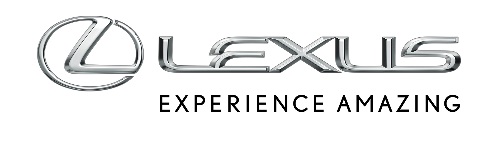 7 GRUDNIA 2022NOWY LEXUS RX ZDOBYŁ MAKSYMALNE 5 GWIAZDEK W TESTACH BEZPIECZEŃSTWA EURO NCAPW niezależnych testach Euro NCAP nowy Lexus RX uzyskał maksymalne pięć gwiazdekWyniki potwierdzają najwyższy poziom bezpieczeństwa biernego i czynnego nowej generacji flagowego SUV-aLexus RX ma pełen pakiet systemów bezpieczeństwa Lexus Safety System + w standardzieJednym z priorytetów projektantów nowego Lexusa RX było stworzenie ultrabezpiecznego auta. Samochód zbudowano na sztywnej platformie GA-K. Konstrukcja nadwozia została zaprojektowana tak, by przyjmować i odpowiednio rozprowadzać energię w razie zderzenia, zachowując integralność kabiny. Jej możliwości pod tym względem wzrosły dzięki powiększonym przednim podłużnicom, zastosowaniu dodatkowego elementu poniżej podłużnic bocznych oraz nowej podłużnicy w podłodze łączącej środkowy słupek i tunel przekładni. Zaprojektowana od nowa tylna rama ze stali o wysokiej wytrzymałości daje większe bezpieczeństwo podczas uderzenia z tyłu. Standardem jest komplet poduszek bezpieczeństwa, w tym w dwustopniowe przednie poduszki kierowcy i pasażera.Lexus RX jest wyposażony w najnowszą generację pakietu systemów bezpieczeństwa czynnego Lexus Safety System + z jeszcze większą liczbą funkcji pomagających uniknąć ryzyka zderzenia. Jego poszczególne funkcje nie tylko ostrzegają kierowcę w razie niebezpiecznej sytuacji, ale też pomagają zahamować czy ominąć przeszkodę.Doskonałe działanie tych systemów oraz najwyższe standardy bezpieczeństwa nowego Lexusa RX z zostały potwierdzone w niezależnych testach Euro NCAP, które kompleksowo badają bezpieczeństwo bierne i czynne aut wprowadzanych na rynek. Eksperci organizacji przyznali flagowemu SUV-owi Lexusa maksymalne pięć gwiazdek. Samochód uzyskał wynik 90% pod względem ochrony dorosłych pasażerów oraz 87% za ochronę dzieci. Ochrona słabszych uczestników ruchu została oceniona na 89%, a działanie układów bezpieczeństwa oceniono na 91%.Trzecia generacja Lexus Safety System +Nowa wersja układu wczesnego reagowania w razie ryzyka zderzenia (PCS) wykorzystuje zarówno radar jak i kamerę. Dzięki temu wykrywa motocykle oraz inne obiekty, które znajdą się na drodze auta. Jest w stanie zidentyfikować ryzyko zderzenia w sytuacji, gdy nadjeżdża pojazd z naprzeciwka lub gdy piesi przechodzą przez skrzyżowanie w trakcie wykonywania manewru skrętu. Reaguje szybciej, a zdolność do uniknięcia zderzenia wzmacniana jest funkcją wspomagania kierownicy (Emergency Steering Assist), która zwiększa stabilność auta i pomaga utrzymać je na pasie ruchu.Montowany w Lexusie RX Lexus Safety System + zawiera ponadto automatyczne lub adaptacyjne światła drogowe, asystenta utrzymywania pasa ruchu (LTA) z korektą toru jazdy (LDA) oraz układ rozpoznający znaki drogowe (RSA). Ulepszony został także adaptacyjny tempomat (ACC), który teraz szybciej rozpoznaje auta wjeżdżające na pas przed RX-a, a dzięki układowi Lane Trace Assist auto porusza się po zakrętach bardziej naturalnym torem. Tempomat identyfikuje i reaguje na większą liczbę znaków, w tym znaki ostrzegawcze i znak STOP.Lexus Safety System + jest standardem we wszystkich europejskich modelach. W wersjach Prestige z pakietem Technology, Omotenashi oraz F SPORT dostępny jest poszerzony pakiet systemów bezpieczeństwa (Extended Safety Package). W jego skład wchodzi asystent wyprzedzania na drogach szybkiego ruchu (LCA), aktywowany kierunkowskazami. Dodatkową funkcją jest też system ostrzegania o ruchu poprzecznym z przodu pojazdu (FCTA). Na wyświetlaczu HUD będzie wyświetlany kierunek, z którego nadjeżdża inny pojazd. Jeśli kierowca nie zareaguje, system uruchomi ostrzeżenie dźwiękowe oraz wyświetli stosowny komunikat.Pakiet ma także funkcję aktywnego wspomagania kierowania (Emergency Steering Assist with Active Support), który identyfikuje ryzyko zderzenia z pieszym lub obiektem przed pojazdem. Jeśli system uzna, że wyhamowanie pojazdu nie wystarczy do uniknięcia zderzenia, przejmie także kontrolę nad układem kierowniczym.Proactive Driving AssistUkład Proactive Driving Assist poprawia bezpieczeństwo przy niskich prędkościach wykorzystując trzy funkcje: asystenta wykrywania przeszkód, asystenta zwalniania i asystenta kierowania. Kamera z przodu auta monitoruje pole przed samochodem. Jeśli wykryje ryzyko zderzenia z pieszym, rowerzystą, zidentyfikuje nieprawidłowo zaparkowany samochód, odpowiednio przyhamuje i skręci bez opuszczania pasa ruchu. Jego działanie różni się od systemu PCS, bo wcześniej wykrywa zagrożenie i szybciej reaguje, by ryzyko zderzenie się nie zwiększyło.Asystent zwalniania pomaga także w płynnym spowolnieniu auta, gdy kierowca zdejmie nogę z pedału przyspieszenia np. podczas zbliżania się do innego auta lub w zakręcie (przy prędkościach powyżej 20 km/h). Jeśli system uzna, że hamowanie silnikiem nie wytraci prędkości wystarczająco, zacznie hamować.Asystent kierowania pomaga utrzymać auto na pasie ruchu w zakręcie. System zidentyfikuje pasy namalowane na jezdni przed zakrętem, obliczy jego promień i dostosuje kąt skrętu kierownicy. Jeśli kąt okaże się niewystarczający, pomoże kierowcy nadać odpowiedni tor jazdy. Podczas jazdy na wprost system zmniejsza poziom wspomagania kierowania, pomagając utrzymać neutralny tor jazdy.Monitor kierowcyKamera zamontowana nad kołem kierownicy cały czas monitoruje kierowcę, a gdy ten poczuje się źle lub straci koncentrację i nie zareaguje na alarmy, samochód będzie w stanie zwolnić i się zatrzymać oraz włączyć światła awaryjne.Elektroniczne klamki z asystentem bezpiecznego wysiadaniaLexus RX wyposażony jest w elektroniczne klamki wspomagane asystentem bezpiecznego wysiadania (Safe Exit Assist), który uniemożliwi otwarcie drzwi, jeśli z tyłu nadjeżdża inny pojazd lub rowerzysta. Lexus szacuje, że ten system pomoże uniknąć do 95% wypadków spowodowanych nieuważnym otwarciem drzwi.